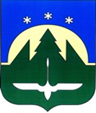 Муниципальное образованиеХанты-Мансийского автономного округа – Югрыгородской округ город Ханты-МансийскДУМА ГОРОДА ХАНТЫ-МАНСИЙСКАРЕШЕНИЕ№ 325-VI РД						 Принято22 февраля 2019 годаО награжденииРассмотрев ходатайства организаций о представлении к награждению, руководствуясь Решением Думы города Ханты-Мансийска от 30 января                 2017 года № 78-VI РД «О наградах города Ханты-Мансийска», частью 1 статьи 69 Устава города Ханты-Мансийска,Дума города Ханты-Мансийска РЕШИЛА:Наградить Почетной грамотой Думы города Ханты-Мансийска:1.1)	За многолетний добросовестный труд, личный вклад в развитие жилищно-коммунального комплекса города Ханты-Мансийска и в связи
с празднованием Дня работников торговли, бытового обслуживания населения
и жилищно-коммунального хозяйства:ДВОЕГЛАЗОВА ЮРИЯ ПЕТРОВИЧА – водителя 1 класса муниципального предприятия «Жилищно-коммунальное управление» муниципального образования город Ханты-Мансийск.1.2)	За многолетний добросовестный труд, личный вклад в развитие жилищно-коммунального комплекса города Ханты-Мансийска и в связи
с празднованием Дня работников торговли, бытового обслуживания населения
и жилищно-коммунального хозяйства:ЕВДОКЕЕВИЧА ОЛЕГА ВЛАДИМИРОВИЧА – ведущего инженера производственно-технического отдела муниципального водоканализационного предприятия муниципального образования город Ханты-Мансийск.1.3)	За многолетний добросовестный труд, личный вклад в развитие жилищно-коммунального комплекса города Ханты-Мансийска и в связи
с празднованием Дня работников торговли, бытового обслуживания населения
и жилищно-коммунального хозяйства:ГУЛИЕВА ФАИКА ЗАБИТ ОГЛЫ – заместителя начальника отдела сбыта муниципального предприятия «Городские электрические сети» муниципального образования город Ханты-Мансийск. 1.4)	За многолетний добросовестный труд, личный вклад в дело охраны здоровья населения города Ханты-Мансийска и в связи с 35-летием со дня образования бюджетного учреждения Ханты-Мансийского автономного
округа – Югры «Ханты-Мансийская клиническая стоматологическая поликлиника»:МУКАЕВУ ЛЮБОВЬ ВЛАДИМИРОВНУ – медицинскую сестру бюджетного учреждения Ханты-Мансийского автономного округа – Югры «Ханты-Мансийская клиническая стоматологическая поликлиника»;САМОЙЛОВУ ЕВГЕНИЮ СЕРГЕЕВНУ – начальника хозяйственного отдела бюджетного учреждения Ханты-Мансийского автономного                         округа – Югры «Ханты-Мансийская клиническая стоматологическая поликлиника».2.	Наградить Благодарственным письмом Думы города
Ханты-Мансийска:2.1)	За многолетний добросовестный труд, высокое профессиональное мастерство, личный вклад в развитие жилищно-коммунального комплекса
и в связи с 45-летием со дня образования муниципального
дорожно-эксплуатационного предприятия муниципального образования город Ханты-Мансийск:АБДРАХИМОВА РЬЯНА НУРМУХАМЕТОВИЧА – тракториста-машиниста 5 разряда муниципального дорожно-эксплуатационного предприятия муниципального образования город Ханты-Мансийск;АПТРАЩЕТОВА РУСЛАНА АРСЛАНОВИЧА – тракториста-машиниста 6 разряда муниципального дорожно-эксплуатационного предприятия муниципального образования город Ханты-Мансийск;ГОЛОВАНЧУКА СЕРГЕЯ СЕРГЕЕВИЧА – мастера дорожного муниципального дорожно-эксплуатационного предприятия муниципального образования город Ханты-Мансийск;ЕГОРОВА МАКСИМА ВИКТОРОВИЧА – начальника ремонтных мастерских муниципального дорожно-эксплуатационного предприятия муниципального образования город Ханты-Мансийск;ЗМАНОВСКОГО АНДРЕЯ НИКОЛАЕВИЧА – водителя 1 класса муниципального дорожно-эксплуатационного предприятия муниципального образования город Ханты-Мансийск;КРАВЕЦ НИКОЛАЯ НИКОЛАЕВИЧА – заместителя директора
по дорожному хозяйству муниципального дорожно-эксплуатационного предприятия муниципального образования город Ханты-Мансийск;ЛАРИНУ НАТАЛЬЮ ЛЕОНИДОВНУ – старшего специалиста                          по закупкам муниципального дорожно-эксплуатационного предприятия муниципального образования город Ханты-Мансийск;МУСТАФАЕВА КАРАБИДИНА БАДУРДИНОВИЧА – инженера
по безопасности движения муниципального дорожно-эксплуатационного предприятия муниципального образования город Ханты-Мансийск;ТУРЕНКО АНАТОЛИЯ – начальника участка № 2 «Организация дорожного движения» муниципального дорожно-эксплуатационного предприятия муниципального образования город Ханты-Мансийск;ШЕПТУН ЛЮДМИЛУ ЛЕОНИДОВНУ – заместителя директора
по правовым вопросам муниципального дорожно-эксплуатационного предприятия муниципального образования город Ханты-Мансийск.2.2)	За добросовестный труд, личный вклад в развитие
жилищно-коммунального комплекса города Ханты-Мансийска и в связи
с празднованием Дня работников торговли, бытового обслуживания населения
и жилищно-коммунального хозяйства:ОМАРОВА ИБРАИМА ТОКЕНОВИЧА – слесаря-сантехника 4 разряда муниципального предприятия «Жилищно-коммунальное управление» муниципального образования город Ханты-Мансийск; ПАВЛОВУ НАДЕЖДУ НИКОЛАЕВНУ – кассира бани
№ 1 муниципального предприятия «Жилищно-коммунальное управление» муниципального образования город Ханты-Мансийск;УЛУШБЕКОВА АЗИЗБЕКА КУРМАНБЕКОВИЧА – рабочего
по комплексному обслуживанию и ремонту жилых зданий 2 разряда муниципального предприятия «Жилищно-коммунальное управление» муниципального образования город Ханты-Мансийск;ХАТАНЗЕЕВУ ЛЮБОВЬ ВЛАДИМИРОВНУ – рабочего по комплексному обслуживанию и ремонту жилых зданий 2 разряда муниципального предприятия «Жилищно-коммунальное управление» муниципального образования город Ханты-Мансийск.2.3)	За добросовестный труд, личный вклад в развитие
жилищно-коммунального комплекса города Ханты-Мансийска и в связи
с празднованием Дня работников торговли, бытового обслуживания населения и жилищно-коммунального хозяйства:БУРОВА АЛЕКСАНДРА АЛЕКСАНДРОВИЧА – заместителя
директора – начальника строительного отдела муниципального водоканализационного предприятия муниципального образования город
Ханты-Мансийск;КУЛИКОВУ СВЕТЛАНУ МИХАЙЛОВНУ – специалиста по абонентному обслуживанию потребителей отдела реализации муниципального водоканализационного предприятия муниципального образования город
Ханты-Мансийск;ЛУКИЧЕВА АНТОНА АЛЕКСАНДРОВИЧА – слесаря бригадира 5 разряда участка эксплуатации и ремонта канализационных сетей муниципального водоканализационного предприятия муниципального образования город Ханты-Мансийск;ПУРТОВА АЛЕКСАНДРА ВИКТОРОВИЧА – слесаря (дежурного)                      4 разряда цеха эксплуатации и ремонта инженерных сетей водопровода муниципального водоканализационного предприятия муниципального образования город
Ханты-Мансийск.2.4)	За добросовестный труд, личный вклад в развитие
жилищно-коммунального комплекса города Ханты-Мансийска и в связи
с празднованием Дня работников торговли, бытового обслуживания населения
и жилищно-коммунального хозяйства:МУХАМЕДЬЯНОВА СЕРГЕЯ ВИКТОРОВИЧА – электромонтера
по эксплуатации электросчетчиков муниципального предприятия «Городские электрические сети» муниципального образования город Ханты-Мансийск;СУМКИНУ ОЛЬГУ АЛЕКСЕЕВНУ – уборщика производственных
и служебных помещений муниципального предприятия «Городские электрические сети» муниципального образования город Ханты-Мансийск;ЧЕМУРОВА НИКОЛАЯ ЕВГЕНЬЕВИЧА – водитель автомобиля муниципального предприятия «Городские электрические сети» муниципального образования город Ханты-Мансийск;2.5)	За добросовестный труд, личный вклад в развитие
жилищно-коммунального комплекса города Ханты-Мансийска и в связи
с празднованием Дня работников торговли, бытового обслуживания населения
и жилищно-коммунального хозяйства:АНТРОПОВА ВАЛЕРИЯ НИКОЛАЕВИЧА – электромонтера
по эксплуатации распределительных сетей муниципального предприятия
«Ханты-Мансийские городские электрические сети» муниципального образования город Ханты-Мансийск;  НУРИАХМЕТОВУ ТАТЬЯНУ ВЛАДИМИРОВНУ – уборщика производственных и служебных помещений муниципального предприятия «Ханты-Мансийские городские электрические сети» муниципального образования город Ханты-Мансийск;  СТОЛПОВСКИХ ЛЮДМИЛУ ВЛАДИМИРОВНУ – техника
по производству муниципального предприятия «Ханты-Мансийские городские электрические сети» муниципального образования город Ханты-Мансийск;  ЦАРЕГОРОДЦЕВА СЕРГЕЯ БОРИСОВИЧА – водителя автомобиля муниципального предприятия «Ханты-Мансийские городские электрические сети» муниципального образования город Ханты-Мансийск;  ЦУКАНОВА ГЕННАДИЯ ВАЛЕНТИНОВИЧА – электромонтера оперативно – диспетчерской службы муниципального предприятия
«Ханты-Мансийские городские электрические сети» муниципального образования город Ханты-Мансийск. 2.6)	За добросовестный труд, личный вклад в развитие
жилищно-коммунального комплекса города Ханты-Мансийска и в связи
с празднованием Дня работников торговли, бытового обслуживания населения
и жилищно-коммунального хозяйства:ГРИГОРЬЕВУ НАТАЛЬЮ ЛЕОНИДОВНУ – бухгалтера муниципального бюджетного учреждения «Горсвет»;ДЕГТЯРЕВА АЛЕКСЕЯ НИКОЛАЕВИЧА – инженера по автоматизации
и механизации производственных процессов муниципального бюджетного учреждения «Горсвет»;НИКУРОВА СЕРГЕЯ ВИКТОРОВИЧА – водителя автомобиля 4 разряда муниципального бюджетного учреждения «Горсвет».2.7)	За добросовестный труд, личный вклад в развитие
жилищно-коммунального комплекса города Ханты-Мансийска и в связи
с празднованием Дня работников торговли, бытового обслуживания населения
и жилищно-коммунального хозяйства:ДОКАЕВУ НАДЕЖДУ ФЕДОРОВНУ – инженера по расчетам и режимам акционерного общества «Управление теплоснабжения и инженерных сетей»; НИКАНДРОВУ ИРИНУ МИХАЙЛОВНУ – ведущего инженера по расчетам и режимам акционерного общества «Управление теплоснабжения и инженерных сетей»;САВЕНКОВА СЕРГЕЯ ВАЛЕРИЕВИЧА – начальника службы охраны труда, окружающей среды и по делам ГО и ЧС акционерного общества «Управление теплоснабжения и инженерных сетей»;САДЫКОВУ РУЗИЛЮ ШАУКАТОВНУ – заместителя главного энергетика акционерного общества «Управление теплоснабжения                                и инженерных сетей»;ШАЦКИХ АЛЕКСАНДРА ВИКТОРОВИЧА – инженера по
проектно-сметной работе акционерного общества «Управление теплоснабжения и инженерных сетей»;ШИЯНОВА АЛЕКСАНДРА ИВАНОВИЧА – главного энергетика акционерного общества «Управление теплоснабжения и инженерных сетей»;ШНЕЙДМИЛЛЕР ЛАРИСУ АЛЕКСАНДРОВНУ – начальника отдела кадров акционерного общества «Управление теплоснабжения и инженерных сетей».2.8)	За добросовестный труд, личный вклад в развитие
жилищно-коммунального комплекса города Ханты-Мансийска и в связи
с 15-летием со дня образования муниципального предприятия
«Ханты-Мансийскгаз» муниципального образования город Ханты-Мансийск:МАШКОВА АЛЬБЕРТА АЛЬБЕРТОВИЧА – главного инженера муниципального предприятия «Ханты-Мансийскгаз» муниципального образования город Ханты-Мансийск;ПАЧГАНОВА АНАТОЛИЯ ВЛАДИМИРОВИЧА – начальника производственно-технического отдела муниципального предприятия
«Ханты-Мансийскгаз» муниципального образования город Ханты-Мансийск;СЛЕПОВУ ВЕРУ ИВАНОВНУ – ведущего бухгалтера бухгалтерии муниципального предприятия «Ханты-Мансийскгаз» муниципального образования город Ханты-Мансийск;ЧЕМАКИНА ДЕНИСА ВЛАДИМИРОВИЧА – начальника службы эксплуатации внутридомового газового оборудования муниципального предприятия «Ханты-Мансийскгаз» муниципального образования город
Ханты-Мансийск. 2.9)	За добросовестный труд, личный вклад в развитие
жилищно-коммунального комплекса города Ханты-Мансийска и в связи
с празднованием Дня работников торговли, бытового обслуживания населения
и жилищно-коммунального хозяйства:ПЛЕХАНОВА ВАСИЛИЯ ВЛАДИМИРОВИЧА – водителя 3 класса службы эксплуатации котельных муниципального предприятия                          «Ханты-Мансийскгаз» муниципального образования город Ханты-Мансийск.2.10)	За добросовестный труд, личный вклад в развитие
жилищно-коммунального комплекса города Ханты-Мансийска и в связи
с празднованием Дня работников торговли, бытового обслуживания населения
и жилищно-коммунального хозяйства:БОГДАНОВА ВИКТОРА БОРИСОВИЧА – главного специалиста отдела организации управления инженерной инфраструктурой управления
жилищно-коммунального комплекса Департамента городского хозяйства Администрации города Ханты-Мансийска;ЖИДКОВУ АЛЕКСАНДРУ ВЛАДИМИРОВНУ – специалиста-эксперта отдела экономического анализа и ценообразования управления экономического анализа и бюджетного планирования Департамента городского хозяйства Администрации города Ханты-Мансийска;  КОРЕПАНОВУ АНАСТАСИЮ СЕРГЕЕВНУ – бухгалтера отдела бухгалтерского учета и использования финансовых средств управления финансирования и бухгалтерского учета Департамента городского хозяйства Администрации города Ханты-Мансийска;  МАРТИРОСЯНА АРТЁМА ЭРНЕСТОВИЧА – заместителя директора, начальника управления экономического анализа и бюджетного планирования Департамента городского хозяйства Администрации города Ханты-Мансийска;    ПЕДУНА ГЕННАДИЯ АЛЕКСЕЕВИЧА – директора муниципального бюджетного учреждения «Управление по эксплуатации служебных зданий».2.11) За многолетний добросовестный труд, высокое профессиональное мастерство, личный вклад в развитие физической культуры и спорта в городе Ханты-Мансийске и в связи с 30-летием со дня образования муниципального бюджетного учреждения «Спортивный комплекс «Дружба»:БУЛАЕВУ АНЖЕЛИКУ ЛЕОНИДОВНУ – тренера муниципального бюджетного учреждения «Спортивный комплекс «Дружба»;ДУДЫРЕВУ НАДЕЖДУ НИКОЛАЕВНУ – инструктора-методиста физкультурно-спортивных организаций муниципального бюджетного учреждения «Спортивный комплекс «Дружба»;САФОНОВУ ЕЛЕНУ БОРИСОВНУ – начальника спортивного клуба «Геолог» муниципального бюджетного учреждения «Спортивный комплекс «Дружба»;ШИШКИНА ВЛАДИМИРА ВАСИЛЬЕВИЧА – тренера муниципального бюджетного учреждения «Спортивный комплекс «Дружба»;ЯКОВЕНКО ЕВГЕНИЯ ИВАНОВИЧА – тренера муниципального бюджетного учреждения «Спортивный комплекс «Дружба».2.12)	За многолетний добросовестный труд, личный вклад в дело охраны здоровья населения города Ханты-Мансийска и в связи с 35-летием со дня образования бюджетного учреждения Ханты-Мансийского автономного
округа – Югры «Ханты-Мансийская клиническая стоматологическая поликлиника»:КИСЕЛЕВУ МАРГАРИТУ ИВАНОВНУ – медицинскую сестру бюджетного учреждения Ханты-Мансийского автономного округа – Югры
«Ханты-Мансийская клиническая стоматологическая поликлиника»;КОРИКОВУ НИНУ МИХАЙЛОВНУ – бухгалтера по финансовому учету бюджетного учреждения Ханты-Мансийского автономного округа – Югры «Ханты-Мансийская клиническая стоматологическая поликлиника»;ЛУКАШЕВИЧ ЛЮДМИЛУ ВАЛЕРЬЕВНУ – старшую медицинскую сестру бюджетного учреждения Ханты-Мансийского автономного округа – Югры «Ханты-Мансийская клиническая стоматологическая поликлиника»;СУХОВУ НАТАЛЬЮ ВЛАДИМИРОВНУ – медицинского регистратора бюджетного учреждения Ханты-Мансийского автономного округа – Югры «Ханты-Мансийская клиническая стоматологическая поликлиника»;ТУХТАМЕТОВУ ИРИНУ ПЕТРОВНУ – уборщика служебных помещений бюджетного учреждения Ханты-Мансийского автономного округа – Югры «Ханты-Мансийская клиническая стоматологическая поликлиника».Председатель Думы города Ханты-Мансийска				 	                   К.Л. ПенчуковПодписано 22 февраля 2019 года